Filmopdracht; Bouwen van de telescoop 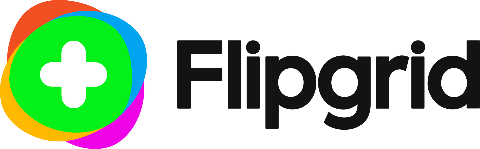 Dag allemaal,﻿Jullie hebben zonet in de klas geleerd hoe jullie de telescoop hebben gebouwd en hoe je de telescoop hebt moeten afstellen. Nu krijgen jullie de opdracht om een filmpje op te nemen!﻿Wat moet er zeker in het filmpje zitten:Je filmt voornamelijk de telescoop. Je begint het filmpje met jezelf en je groepsleden voor te stellen. Dit doe je door je voornaam en achternaam te vertellen.Daarna vertel je welk type telescoop je hebt gebouwd. ( reflectortelescoop OF refractortelescoop )Vertel hoe je kunt waarnemen met je telescoop.Vertel ook hoe jullie het bouwen van je telescoop ervaren hebben.﻿Het filmpje mag maximaal 2 minuten en 30seconden duren. Zorg ervoor dat alle bovenstaande criteria vermeld zijn!﻿Veel succes!!!